โครงการจัดเก็บภาษีและค่าธรรมเนียมนอกสถานที่ ประจำปีงบประมาณ 2560งานพัฒนาและจัดเก็บรายได้  กองคลังองค์การบริหารส่วนตำบลทุ่งลูกนก  อำเภอกำแพงแสน จังหวัดนครปฐม	- เขียนโครงการ	- กำหนดแผนการออกหน่วยบริการ	- ทำหนังสือขออนุมัติ นายก ออกหน่วยบริหาร	- นายก ออกคำสั่งให้เจ้าหน้าที่ออกปฏิบัติหน้าที่นอกเวลาราชการปกติ	- ทำหนังสือแจ้ง ผู้ใหญ่บ้านทุกหมู่ ขอใช้สถานที่	- เจ้าหน้าที่ประชาสัมพันธ์ให้ประชาทราบล่วงหน้าโครงการจัดเก็บภาษีและค่าธรรมเนียมนอกสถานที่ ประจำปีงบประมาณ 2560งานพัฒนาและจัดเก็บรายได้  กองคลังองค์การบริหารส่วนตำบลทุ่งลูกนก  อำเภอกำแพงแสน จังหวัดนครปฐมชื่อโครงการ โครงการจัดเก็บภาษีและค่าธรรมเนียมนอกสถานที่ ประจำปีงบประมาณ 2560หลักการและเหตุผลตามที่ องค์การบริหารส่วนตำบลทุ่งลูกนกได้รับการถ่ายโอนการจัดเก็บภาษี(ภาษีบำรุงท้องที่,ภาษีโรงเรือนและที่ดิน,ภาษีป้าย) มาบริหารจัดการเอง ทำให้องค์การบริหารส่วนตำบลทุ่งลูกนกพบว่าการที่ท้องถิ่นจะจัดเก็บภาษีและค่าธรรมเนียมต่างๆ ให้ได้ผล 100% นั้น เป็นไปได้ค่อนข้างลำบากมาก เนื่องจากข้อมูลมีการเปลี่ยนแปลงตลอดเวลา ประกอบกับข้อมูลบางตัวไม่ตรงกับความเป็นจริงจึงเป็นสาเหตุให้การจัดเก็บภาษีและค่าธรรมเนียมนั้นไม่ได้ผลเท่าที่ควร จึงจัดเก็บภาษีได้น้อยมีการค้างชำระภาษีเป็นจำนวนมาก องค์การบริหารส่วนตำบลทุ่งลูกนก จึงได้จัดทำโครงการรับชำระภาษีและค่าธรรมเนียมเคลื่อนที่ขึ้น ซึ่งผลจากการดำเนินการโครงการดังกล่าว ทำให้การจัดเก็บภาษีและค่าธรรมเนียมต่างๆ ปีงบประมาณ 2559 เพิ่มขึ้นจากปีงบประมาณ 2558 เพิ่มขึ้น 3.78% ดังตารางต่อไปนี้ดังนั้น งานพัฒนาและจัดเก็บรายได้ กองคลัง จึงเห็นว่าส่วนหนึ่งที่จะทำให้เงินภาษีที่ได้รับนั้นเพิ่มขึ้นจากเดิม คือการบริการงานการจัดเก็บภาษีในเชิงรุกนั้นก็คือ การออกหน่วยรับชำระภาษีและค่าธรรมเนียมเคลื่อนที่บริการประชาชนไปยังพื้นที่ในหมู่บ้านทุกหมู่บ้าน เพื่อเป็นการอำนวยความสะดวกให้แก่ประชาชนสมควรจัดทำโครงการออกหน่วยบริหารประชาชนต่อไปวัตถุประสงค์1.เพื่อต้องการให้เงินภาษีที่จัดเก็บได้เพิ่มขึ้นจากเดิม2. เพื่ออำนวยความสะดวกให้แก่ประชาชน3. เพื่อส่งเสริมและประชาสัมพันธ์การจัดเก็บภาษี4. เพื่อสร้างจิตสำนึกที่ดีในการชำระภาษีของประชาชนเป้าหมายผู้มีหน้าที่ชำระภาษีทุกหมู่บ้านในเขตองค์การบริหารส่วนตำบลทุ่งลูกนก/วิธีการ....2วิธีการดำเนินการ1.จัดทำแผนการออกหน่วยบริการประชาชนให้แล้วเสร็จภายในเดือนตุลาคม 25592. ประสานผู้ใหญ่บ้าน,สมาชิกอบต. ในการประชาสัมพันธ์ให้ประชาชนได้รับทราบ3. ประชาสัมพันธ์ทางระบบกระจายเสียงทางไกลอัตโนมัติ4. ออกคำสั่งแต่งตั้งเจ้าหน้าที่ที่รับผิดชอบโครงการระยะเวลาดำเนินการตั้งแต่วันที่ 7 – 14 ตุลาคม 2559สถานที่ดำเนินการ	ที่ทำการผู้ใหญ่บ้าน หรือ สถานที่ราชการในพื้นที่(ตามความเหมาะสม)ผู้รับผิดชอบแผนการจัดเก็บรายได้กองคลัง  องค์การบริหารส่วนตำบลทุ่งลูกนกอำเภอกำแพงแสนจังหวัดนครปฐมงบประมาณไม่ใช้งบประมาณในการดำเนินการผลที่คาดว่าจะได้รับ1. ทำให้องค์การบริหารส่วนตำบลทุ่งลูกนกมีรายได้เพิ่มมากขึ้น2. ทำให้ประชาชนได้รับความสะดวกในการชำระภาษี3. ทำให้มีผู้มาชำระภาษีเพิ่มมากขึ้น4. ทำให้ประชาชนมีจิตสำนึกที่ดีในการชำระภาษี                                         (ลงชื่อ)……..……………………………………………ผู้เสนอโครงการ      (นางสาวศุภิสรา   รูปเล็ก)     นักวิชาการจัดเก็บรายได้			   (ลงชื่อ)……………………………………………….…ผู้ให้ความเห็นชอบโครงการ	(นางพรทิพย์   ลิ้มสมบูรณ์)          ผู้อำนวยการกองคลัง(ลงชื่อ)……………………………………………….…ผู้ให้ความเห็นชอบโครงการ	                   (นายสุชาติ   บัวงาม)         ปลัดองค์การบริหารส่วนตำบลทุ่งลูกนก(ลงชื่อ)……………………………………………….…ผู้อนุมัติโครงการ		                   (นายอรุณ   เล้าอรุณ)        นายกองค์การบริหารส่วนตำบลทุ่งลูกนกแผนปฏิบัติการโครงการจัดเก็บระภาษีและค่าธรรมเนียมเคลื่อนที่ประจำปีงบประมาณ  2560ระหว่างวันที่   7 – 14 ตุลาคม 2559                            บันทึกข้อความ         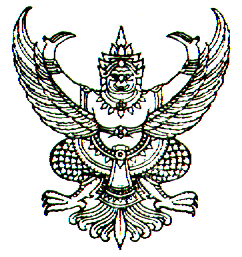 ส่วนราชการ   งานพัฒนาและจัดเก็บรายได้  กองคลัง  องค์การบริหารส่วนตำบลทุ่งลูก                        . ที่ นฐ ๗๑๙๐๒.๓/                                   วันที่               ตุลาคม  2559                                     .เรื่อง  ขออนุมัติแต่งตั้งเจ้าหน้าที่ออกหน่วยบริการโครงการจัดเก็บภาษีและค่าธรรมเนียมเคลื่อนที่               .  เรียน  นายกองค์การบริหารส่วนตำบลทุ่งลูกนก	ตามที่  งานพัฒนาและจัดเก็บรายได้ กองคลัง ได้จัดทำโครงการจัดเก็บระภาษีและค่าธรรมเนียมเคลื่อนที่  ประจำปีงบประมาณ  2560 เพื่อเป็นการบริการอำนวยความสะดวกแก่ประชาชน และสามารถจัดเก็บภาษีได้เพิ่มขึ้น  ดังนั้นจึงขออนุมัติรายชื่อเจ้าหน้าที่ร่วมออกหน่วยบริการประชาชน      ตามโครงการจัดเก็บระภาษีและค่าธรรมเนียมเคลื่อนที่  ประจำปีงบประมาณ  2560  ดังนี้	1.  นางพรทิพย์   ลิ้มสมบูรณ์	 ตำแหน่ง  ผู้อำนวยการกองคลัง	2.  นางจินตนา  เที่ยงธรรม	 ตำแหน่ง  หัวหน้าฝ่ายการเงินและบัญชี	3.  นางสาวศุภิสรา  รูปเล็ก	 ตำแหน่ง  นักวิชาการจัดเก็บรายได้  		4.  นางจินดา  ภมรพล		 ตำแหน่ง  นักวิชาการเงินและบัญชี	5.  นายสิทธิชัย  เพชรประเสริฐพร	 ตำแหน่ง  นักวิชาการพัสดุ	6.  นางสายไหม  หยุนแดง	 ตำแหน่ง  เจ้าพนักงานจัดเก็บรายได้	7.  นางสาวมัณฑนา  ขวัญศรีวงค์	 ตำแหน่ง  เจ้าพนักงานการเงินและบัญชี		8. นางสาวณัฐนันท์  อัครศิริฐรัตนา ตำแหน่ง ผู้ช่วยเจ้าหน้าที่บันทึกข้อมูล	9.  นางสาววลัยพร  ลิ้มสมบูรณ์	 ตำแหน่ง  คนงาน	10.  นางสาวรัตติยา  ทรัพย์เทศ	 ตำแหน่ง  คนงาน	11.  นายนัทพล	เล้าอรุณ		 ตำแหน่ง  พนักงานขับรถยนต์	ทั้งนี้ การออกหน่วยบริการดังกล่าวตั้งแต่วันนี้  7 – 14 ตุลาคม  พ.ศ. 2559 		จึงเรียนมาเพื่อโปรดพิจารณาอนุมัติ(นางสาวศุภิสรา  รูปเล็ก)นักวิชาการจัดเก็บรายได้      (นางพรทิพย์   ลิ้มสมบูรณ์)          ผู้อำนวยการกองคลัง           (นายสุชาติ  บัวงาม)                                                        ปลัดองค์การบริหารส่วนตำบลทุ่งลูกนก             (นายอรุณ   เล้าอรุณ)นายกองค์การบริหารส่วนตำบลทุ่งลูกนกคำสั่งองค์การบริหารส่วนตำบลทุ่งลูกนกที่           / 25559เรื่อง  แต่งตั้งเจ้าหน้าที่โครงการจัดเก็บภาษีและค่าธรรมเนียมเคลื่อนที่ประจำปีงบประมาณ  2560  		เพื่อให้การบริหารราชการในส่วนของงานพัฒนาและจัดเก็บรายได้  ขององค์การบริหารส่วนตำบลทุ่งลูกนกเป็นไปอย่างมีประสิทธิภาพและประสิทธิผลและเพื่อเป็นการอำนวยความสะดวกให้แก่ประชาชน  ตามหลักเกณฑ์การบริหารกิจการบ้านเมืองที่ดี พ.ศ. 2546  ประกอบกับหนังสือ ที่ มท.0808.3/ว 2429  ลงวันที่ 18 กรกฤาคม พ.ศ. 2546 จึงแต่งตั้งให้บุคคลดังมีรายชื่อและตำแหน่งต่อไปนี้ ปฏิบัติราชการ  ในการออกหน่วยบริการตามโครงการจัดเก็บระภาษีและค่าธรรมเนียมเคลื่อนที่ ประจำปีงบประมาณ  2560  ดังนี้	1.  นางพรทิพย์   ลิ้มสมบูรณ์	 ตำแหน่ง  ผู้อำนวยการกองคลัง	2.  นางจินตนา  เที่ยงธรรม	 ตำแหน่ง  หัวหน้าฝ่ายการเงินและบัญชี	3.  นางสาวศุภิสรา  รูปเล็ก	 ตำแหน่ง  นักวิชาการจัดเก็บรายได้  		4.  นางจินดา  ภมรพล		 ตำแหน่ง  นักวิชาการเงินและบัญชี	5.  นายสิทธิชัย  เพชรประเสริฐพร	 ตำแหน่ง  นักวิชาการพัสดุ	6.  นางสายไหม  หยุนแดง	 ตำแหน่ง  เจ้าพนักงานจัดเก็บรายได้	7.  นางสาวมัณฑนา  ขวัญศรีวงค์	 ตำแหน่ง  เจ้าพนักงานการเงินและบัญชี		8. นางสาวณัฐนันท์  อัครศิริฐรัตนา ตำแหน่ง ผู้ช่วยเจ้าหน้าที่บันทึกข้อมูล	9.  นางสาววลัยพร  ลิ้มสมบูรณ์	 ตำแหน่ง  คนงาน	10.  นางสาวรัตติยา  ทรัพย์เทศ	 ตำแหน่ง  คนงาน	11.  นายนัทพล	เล้าอรุณ		 ตำแหน่ง  พนักงานขับรถยนต์		ทั้งนี้ ตั้งแต่วันที่  7 ตุลาคม  พ.ศ. 2559			สั่ง  ณ  วันที่  4 ตุลาคม  พ.ศ. 2559(ลงชื่อ) (นายอรุณ   เล้าอรุณ)นายกองค์การบริหารส่วนตำบลทุ่งลูกนกคำสั่งองค์การบริหารส่วนตำบลทุ่งลูกนกที่           / 2559เรื่อง  แต่งตั้งเจ้าหน้าที่โครงการจัดเก็บภาษีและค่าธรรมเนียมเคลื่อนที่ประจำปีงบประมาณ  2560  		เพื่อให้การบริหารราชการในส่วนของงานพัฒนาและจัดเก็บรายได้  ขององค์การบริหารส่วนตำบลทุ่งลูกนกเป็นไปอย่างมีประสิทธิภาพและประสิทธิผลและเพื่อเป็นการอำนวยความสะดวกให้แก่ประชาชน  ตามหลักเกณฑ์การบริหารกิจการบ้านเมืองที่ดี พ.ศ. 2546  ประกอบกับหนังสือ ที่ มท.0808.3/ว 2429  ลงวันที่ 18 กรกฤาคม พ.ศ. 2546 จึงแต่งตั้งให้บุคคลดังมีรายชื่อและตำแหน่งต่อไปนี้ ปฏิบัติราชการ  ในการออกหน่วยบริการตามโครงการจัดเก็บระภาษีและค่าธรรมเนียมเคลื่อนที่ ประจำปีงบประมาณ  2560  ดังนี้	1.  นางพรทิพย์   ลิ้มสมบูรณ์	 ตำแหน่ง  ผู้อำนวยการกองคลัง	2.  นางจินตนา  เที่ยงธรรม	 ตำแหน่ง  หัวหน้าฝ่ายการเงินและบัญชี	3.  นางสาวศุภิสรา  รูปเล็ก	 ตำแหน่ง  นักวิชาการจัดเก็บรายได้  		4.  นางจินดา  ภมรพล		 ตำแหน่ง  นักวิชาการเงินและบัญชี	5.  นายสิทธิชัย  เพชรประเสริฐพร	 ตำแหน่ง  นักวิชาการพัสดุ	6.  นางสายไหม  หยุนแดง	 ตำแหน่ง  เจ้าพนักงานจัดเก็บรายได้	7.  นางสาวมัณฑนา  ขวัญศรีวงค์	 ตำแหน่ง  เจ้าพนักงานการเงินและบัญชี		8. นางสาวณัฐนันท์  อัครศิริฐรัตนา ตำแหน่ง ผู้ช่วยเจ้าหน้าที่บันทึกข้อมูล	9.  นางสาววลัยพร  ลิ้มสมบูรณ์	 ตำแหน่ง  คนงาน	10.  นางสาวรัตติยา  ทรัพย์เทศ	 ตำแหน่ง  คนงาน	11.  นายนัทพล	เล้าอรุณ		 ตำแหน่ง  พนักงานขับรถยนต์		ทั้งนี้ ตั้งแต่วันที่  7 ตุลาคม  พ.ศ. 2559			สั่ง  ณ  วันที่  4 ตุลาคม  พ.ศ. 2559(ลงชื่อ) (นายอรุณ   เล้าอรุณ)นายกองค์การบริหารส่วนตำบลทุ่งลูกนก.......................................................ปลัด.อบต..................................................รองปลัด.อบต......................................................ผอ.กองคลัง.......................................................จนท./ทาน...............................................................พิมพ์ที่ นฐ 71902.3/                                                       ที่ทำการองค์การบริหารส่วนตำบลทุ่งลูกนก                                                                             อำเภอกำแพงแสน จังหวัดนครปฐม 73140                              ตุลาคม 2559เรื่อง  แจ้งประชาสัมพันธ์โครงการจัดเก็บภาษีและค่าธรรมเนียมเคลื่อนที่ เรียน  ผู้ใหญ่บ้านทุกหมู่บ้านสิ่งที่ส่งมาด้วย  แผนปฏิบัติการโครงการพัฒนาการจัดเก็บรายได้                                    จำนวน  1 ฉบับ  		ตามที่  งานพัฒนาและจัดเก็บรายได้ กองคลัง ได้จัดทำโครงการจัดเก็บภาษีและค่าธรรมเนียมเคลื่อนที่  ประจำปีงบประมาณ  2560  เพื่อเป็นการบริการงานจัดเก็บภาษีในเชิงรุก  และเพื่ออำนวยความสะดวกแก่ประชาชนภายในพื้นที่ตำบลทุ่งลูกนก นั้น		ดังนั้น องค์การบริหารส่วนตำบลทุ่งลูกนก  จึงใคร่ขอความร่วมมือประชาสัมพันธ์โครงการรับชำระภาษีและค่าธรรมเนียมเคลื่อนที่ดังกล่าวให้ประชาชนทราบโดยทั่วถึงกัน  รายละเอียดตามแผนฯที่แนบมาด้วยนี้		จึงเรียนมาเพื่อโปรดทราบ  ขอแสดงความนับถือ(นายอรุณ   เล้าอรุณ)นายกองค์การบริหารส่วนตำบลทุ่งลูกนกงานพัฒนาจัดเก็บรายได้โทร.0-3437-5051 ต่อ 17โทรสาร.0-3437-5050    “ยึดมั่นธรรมาภิบาล  บริการเพื่อประชาชน”= สำเนาคู่ฉบับ =ที่ นฐ 71902.3/                                                       ที่ทำการองค์การบริหารส่วนตำบลทุ่งลูกนก                                                                             อำเภอกำแพงแสน จังหวัดนครปฐม 73140                              ตุลาคม 2559เรื่อง  แจ้งประชาสัมพันธ์โครงการจัดเก็บภาษีและค่าธรรมเนียมเคลื่อนที่ เรียน  ผู้ใหญ่บ้านทุกหมู่บ้านสิ่งที่ส่งมาด้วย  แผนปฏิบัติการโครงการพัฒนาการจัดเก็บรายได้                                    จำนวน  1 ฉบับ  		ตามที่  งานพัฒนาและจัดเก็บรายได้ กองคลัง ได้จัดทำโครงการจัดเก็บภาษีและค่าธรรมเนียมเคลื่อนที่  ประจำปีงบประมาณ  2560  เพื่อเป็นการบริการงานจัดเก็บภาษีในเชิงรุก  และเพื่ออำนวยความสะดวกแก่ประชาชนภายในพื้นที่ตำบลทุ่งลูกนก นั้น		ดังนั้น องค์การบริหารส่วนตำบลทุ่งลูกนก  จึงใคร่ขอความร่วมมือประชาสัมพันธ์โครงการรับชำระภาษีและค่าธรรมเนียมเคลื่อนที่ดังกล่าวให้ประชาชนทราบโดยทั่วถึงกัน  รายละเอียดตามแผนฯที่แนบมาด้วยนี้		จึงเรียนมาเพื่อโปรดทราบ  ขอแสดงความนับถือ(นายอรุณ   เล้าอรุณ)นายกองค์การบริหารส่วนตำบลทุ่งลูกนกงานพัฒนาจัดเก็บรายได้โทร.0-3437-5051 ต่อ 17โทรสาร.0-3437-5050 “ยึดมั่นธรรมาภิบาล  บริการเพื่อประชาชน”บันทึกข้อความส่วนราชการ  งานพัฒนาและจัดเก็บรายได้ กองคลัง  องค์การบริหารส่วนตำบลทุ่งลูกนก                    .ที่ นฐ ๗๑๙๐๒.๓/				วันที่          ตุลาคม  2559                                 .เรื่อง  ขอรายงานผลการปฏิบัติการโครงการจัดเก็บภาษีและค่าธรรมเนียมเคลื่อนที่                                    .                                                                      เรียน   นายกองค์การบริหารส่วนตำบลทุ่งลูกนก				ตามที่ งานพัฒนาจัดเก็บรายได้  กองคลัง องค์การบริหารส่วนตำบลทุ่งลูกนก  ได้ดำเนินการโครงการจัดเก็บภาษีและค่าธรรมเนียมเคลื่อนที่  ระหว่างวันที่  7 – 14 ตุลาคม 2559 เพื่อเป็นการบริการและอำนวยความสะดวกให้แก่ประชาชนในการชำระภาษี  นั้น 		ในการนี้ งานพัฒนาจัดเก็บรายได้ ขอรายงานผลการดำเนินการโครงการดังกล่าว ตามเอกสารที่แนบมาด้วยนี้ 		จึงเรียนมาเพื่อโปรดทราบ                (นางสาวศุภิสรา   รูปเล็ก)                 นักวิชาการจัดเก็บรายได้ - ทราบ								      (นางพรทิพย์  ลิ้มสมบูรณ์)				         ผู้อำนวยการกองคลัง					- ทราบ								                    (นายสุชาติ  บัวงาม)ปลัดองค์การบริหารส่วนตำบลทุ่งลูกนก						- ทราบ           (นายอรุณ  เล้าอรุณ)นายกองค์การบริหารส่วนตำบลทุ่งลูกนกผลการปฏิบัติการโครงการจัดเก็บภาษีและค่าธรรมเนียมเคลื่อนที่ประจำปีงบประมาณ  2560ระหว่างวันที่   7 – 14 ตุลาคม 2559ลำดับที่รายการจำนวนเงินที่จัดเก็บได้ปีงบประมาณ 2558(เดือนต.ค.57-ก.ย.58)จำนวนเงินที่จัดเก็บได้ปีงบประมาณ 2559(เดือนต.ค.58-ก.ย.59)1.ภาษีโรงเรือนและที่ดิน618,633.25758,521.602.ภาษีป้าย61,083.0069,4483.ภาษีบำรุงท้องที่220,085.43174,748.834.ค่าธรรมเนียมกิจการที่เป็นอันตรายต่อสุขภาพ87,850.0094,8005.ค่าธรรมเนียมใบอนุญาตจัดตั้งตลาด5,000.005,000.006.ค่าธรรมเนียมใบอนุญาตจำหน่ายและสะสมอาหาร500.00700.007.ค่าธรรมเนียมใบอนุญาตจำหน่ายสินค้าในที่หรือทางสาธารณะ200.00200.008.ค่าธรรมเนียมจัดเก็บขยะมูลฝอย479,470.00424,980.00รวม1,472,821.681,528,398.43วันที่หมู่ที่สถานที่ชำระภาษีเวลา7 ตุลาคม  25597โรงเรียนบ้านไร่แตงทอง18.00 น.7 ตุลาคม  255915ที่ทำการผู้ใหญ่บ้าน18.00 น.7 ตุลาคม  25596ที่ทำการผู้ใหญ่บ้าน18.00 น.7 ตุลาคม  255918ที่ทำการผู้ใหญ่บ้าน18.00 น.10 ตุลาคม  255920ศาลาประชาคม18.00 น.10 ตุลาคม  255914โรงเรียนบ้านอ้อกระทุง18.00 น.10 ตุลาคม  255916โรงเรียนวัดศาลาตึกสิทธิชัยวิศาล18.00 น.10 ตุลาคม  25599รพ.สต.ศาลาตึกสิทธิชัยวิสาล18.00 น.11 ตุลาคม  255912โรงเรียนบ้านห้วยรางเกตุ18.00 น.11 ตุลาคม  25592ที่ทำการผู้ใหญ่บ้าน18.00 น.11 ตุลาคม  255923วัดห้วยผักชี18.00 น.11 ตุลาคม  25598บ้าน ส.อบต.พิสิฏฐ พะโยธา18.00 น.12 ตุลาคม  25591ที่ทำการผู้ใหญ่บ้าน18.00 น.12 ตุลาคม  255910ที่ทำการผู้ใหญ่บ้าน18.00 น.12 ตุลาคม  255911ที่ทำการผู้ใหญ่บ้าน18.00 น.12 ตุลาคม  255921ที่ทำการผู้ใหญ่บ้าน13.00 น.13 ตุลาคม  25595ที่ทำการผู้ใหญ่บ้าน18.00 น.13 ตุลาคม  25594ที่ทำการผู้ใหญ่บ้าน18.00 น.13 ตุลาคม  255919ศาลาเอนกระสงค์18.00 น.13 ตุลาคม  25593สมาคมคนชราบ้านหนองกร่าง18.00 น.14 ตุลาคม  255917ที่ทำการผู้ใหญ่บ้าน18.00 น.14 ตุลาคม  255913ที่ทำการผู้ใหญ่บ้าน18.00 น.14 ตุลาคม  255922บ้าน ส.อบต.อินทร์  แย้มบุญไทร18.00 น.วันที่หมู่ที่สถานที่ชำระภาษีจำนวนผู้ชำระภาษี/ค่าธรรมเนียมฯ(ราย)จำนวนเงิน(บาท)7 ตุลาคม  25597โรงเรียนบ้านไร่แตงทอง7 ตุลาคม  255915ที่ทำการผู้ใหญ่บ้าน7 ตุลาคม  25596ที่ทำการผู้ใหญ่บ้าน7 ตุลาคม  255918ที่ทำการผู้ใหญ่บ้าน10 ตุลาคม  255920ศาลาประชาคม10 ตุลาคม  255914โรงเรียนบ้านอ้อกระทุง10 ตุลาคม  255916โรงเรียนวัดศาลาตึกสิทธิชัยวิศาล10 ตุลาคม  25599รพ.สต.ศาลาตึกสิทธิชัยวิสาล11 ตุลาคม  255912โรงเรียนบ้านห้วยรางเกตุ11 ตุลาคม  25592ที่ทำการผู้ใหญ่บ้าน11 ตุลาคม  255923วัดห้วยผักชี11 ตุลาคม  25598บ้าน ส.อบต.พิสิฏฐ พะโยธา12 ตุลาคม  25591ที่ทำการผู้ใหญ่บ้าน12 ตุลาคม  255910ที่ทำการผู้ใหญ่บ้าน12 ตุลาคม  255911ที่ทำการผู้ใหญ่บ้าน12 ตุลาคม  255921ที่ทำการผู้ใหญ่บ้าน13 ตุลาคม  25595ที่ทำการผู้ใหญ่บ้าน13 ตุลาคม  25594ที่ทำการผู้ใหญ่บ้าน13 ตุลาคม  255919ศาลาเอนกระสงค์13 ตุลาคม  25593สมาคมคนชราบ้านหนองกร่าง14 ตุลาคม  255917ที่ทำการผู้ใหญ่บ้าน14 ตุลาคม  255913ที่ทำการผู้ใหญ่บ้าน14 ตุลาคม  255922บ้าน ส.อบต.อินทร์  แย้มบุญไทรรวม